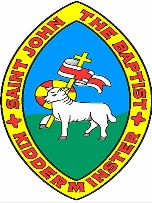 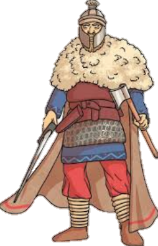 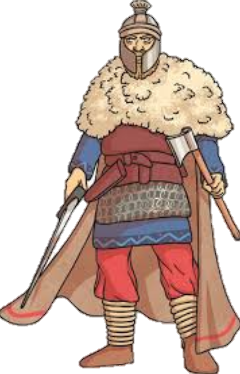 Map of Anglo-Saxon RoutesMap of Anglo-Saxon RoutesKingdoms, Battles and Life in the Anglo-Saxon TimesKingdoms, Battles and Life in the Anglo-Saxon TimesKingdoms, Battles and Life in the Anglo-Saxon TimesKingdoms, Battles and Life in the Anglo-Saxon TimesKingdoms, Battles and Life in the Anglo-Saxon Times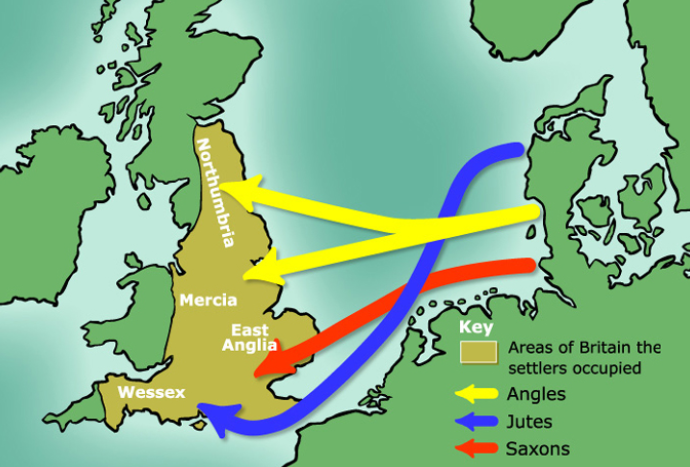 East Anglia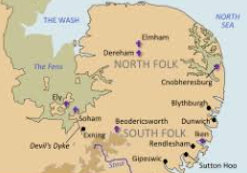 East Anglia was a small independent kingdom of the Angles, which was formed in the 6th Century in the wake of the Anglo-Saxon settlement of Great Britain. It was incorporated into the Kingdom of England in 918.Where?The East of EnglandKey Fact:The swampy ‘Fens’ separated much of East Anglia from the other kingdoms.Mercia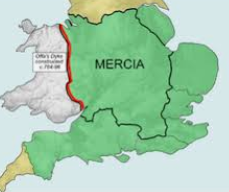 Mercia was a large Anglo-Saxon kingdom that was centred around the River Trent. For 300 years (between 600 and 900AD) Mercia dominated England south of the River Humber – a period known as the Mercian Supremacy.Where?English midlandsKey Fact:After invasions by the Vikings, much of Mercia was absorbed into Danelaw.Wessex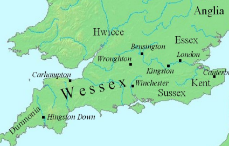 Wessex was an Anglo-Saxon kingdom in the south of the country. A number of famous Wessex kings have become prominent figures in history, including Alfred the Great and Egbert – the first King of England.Where?South and South West-EnglandKey Fact:Wessex ceased to exist after King Harold’s defeat in 1066.Northumbria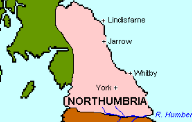 Northumbria was another medieval Anglican kingdom. It was originally made up of two separate kingdoms – Bernicia (from around Cumbria) and Deira (from around York) – until the two united around the year 654.Where?North-eastern England and south-eastern Scotland Key Fact:The name Northumbria means ‘the people north of the Humber.’Danelaw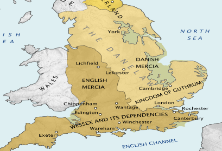 King Alfred the Great defeated the Vikings in 878 AD, and had them sign a treaty, which governed that the Vikings stick to their own land in north and east England – this section of land became known as the Danelaw.Where?North and East EnglandKey Fact:The Vikings did not give up on ruling all of England, and eventually did!Key VocabularyKey VocabularyDanelawKing Alfred the Great defeated the Vikings in 878 AD, and had them sign a treaty, which governed that the Vikings stick to their own land in north and east England – this section of land became known as the Danelaw.Where?North and East EnglandKey Fact:The Vikings did not give up on ruling all of England, and eventually did!Angles – Tribes from modern day Denmark.Christianity – A religion based on the teachings of Jesus.Invasion – To try to take over a place by force.Missionary – A person from a religion sent to spread the faith.Pagan – A religion that involves worshipping many gods and goddesses.Picts – Tribes originally from Scotland who were ‘foul’ and had a ‘lust for blood.’Romans – The Romans invaded and settled in Britain for over 400 years, starting with their first successful raid in 54BC.Saxons – German – Dutch tribes who settled in Britain from around 450AD.Settler – People who migrate to a new place. When people start a community, this is a settlement.Scots – People from Ireland, who, like the Picts were fierce and powerful fighters.Angles – Tribes from modern day Denmark.Christianity – A religion based on the teachings of Jesus.Invasion – To try to take over a place by force.Missionary – A person from a religion sent to spread the faith.Pagan – A religion that involves worshipping many gods and goddesses.Picts – Tribes originally from Scotland who were ‘foul’ and had a ‘lust for blood.’Romans – The Romans invaded and settled in Britain for over 400 years, starting with their first successful raid in 54BC.Saxons – German – Dutch tribes who settled in Britain from around 450AD.Settler – People who migrate to a new place. When people start a community, this is a settlement.Scots – People from Ireland, who, like the Picts were fierce and powerful fighters.DanelawKing Alfred the Great defeated the Vikings in 878 AD, and had them sign a treaty, which governed that the Vikings stick to their own land in north and east England – this section of land became known as the Danelaw.Where?North and East EnglandKey Fact:The Vikings did not give up on ruling all of England, and eventually did!Angles – Tribes from modern day Denmark.Christianity – A religion based on the teachings of Jesus.Invasion – To try to take over a place by force.Missionary – A person from a religion sent to spread the faith.Pagan – A religion that involves worshipping many gods and goddesses.Picts – Tribes originally from Scotland who were ‘foul’ and had a ‘lust for blood.’Romans – The Romans invaded and settled in Britain for over 400 years, starting with their first successful raid in 54BC.Saxons – German – Dutch tribes who settled in Britain from around 450AD.Settler – People who migrate to a new place. When people start a community, this is a settlement.Scots – People from Ireland, who, like the Picts were fierce and powerful fighters.Angles – Tribes from modern day Denmark.Christianity – A religion based on the teachings of Jesus.Invasion – To try to take over a place by force.Missionary – A person from a religion sent to spread the faith.Pagan – A religion that involves worshipping many gods and goddesses.Picts – Tribes originally from Scotland who were ‘foul’ and had a ‘lust for blood.’Romans – The Romans invaded and settled in Britain for over 400 years, starting with their first successful raid in 54BC.Saxons – German – Dutch tribes who settled in Britain from around 450AD.Settler – People who migrate to a new place. When people start a community, this is a settlement.Scots – People from Ireland, who, like the Picts were fierce and powerful fighters.Clothes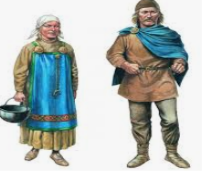 Men wore long-sleeved tunics made of wool or linen, and these were often decorated with patterns. Women would wear an underdress of linen, and an outer pinafore-like dress called a ‘peplos.’ Shoes were made of leather.How?Anglo-Saxons made their clothes from natural resources.Key Fact: Belts were used to hang tools and small weapons from.